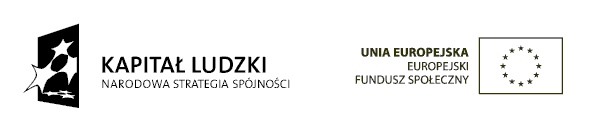 Projekt współfinansowany przez Unię Europejską w ramach Europejskiego Funduszu Społecznegozał. nr 2…………………………………………………………                                         (imię i nazwisko)OŚWIADCZENIE	Oświadczam, że w ramach projektu Radosne przedszkolaki:Chciałbym/chiałabym prowadzić zajęcia  w………………………………………………………………………                                                  (podać nazwę placówki)Wysokość wynagrodzenia za prowadzenie jednej godziny zajęć określam na …………………….. brutto.Jestem dyspozycyjny/dyspozycyjna i  dostosuję się do wymagań Kierownika Projektu.Akceptuję warunki prowadzenia zajęć.Wykorzystuję w pracy technologię informacyjną i komunikacyjną.Deklaruję wykorzystanie podczas zajęć środków dydaktycznych zakupionych na potrzeby projektu.………………………………………………………………………………..                                                                                                               (Miejscowość, data, podpis)Załącznik nr 3………………………………………./pieczątka nagłówkowa Wykonawcy/……………….dnia,……………………OŚWIADCZENIEo braku powiązań kapitałowych i osobowych	Przystępując do udziału w postępowaniu o udzielnie zamówienia  wykonywanie usługi przewozów autobusowych w ramach projektu „RADOSNE PRZEDSZKOLAKI”, oświadczam że Wykonawca, którego  reprezentuję, nie jest podmiotem powiązany z Zamawiającym osobowo lub kapitałowo, przy przyjęciu, że przez powiązania kapitałowe lub osobowe rozumie się wzajemnie powiązania pomiędzy Zamawiającym lub osobami upoważnionymi do zaciągania w imieniu Zamawiającego lub osobami wykonującymi w imieniu  Zamawiającego czynności związane z przygotowaniem i przeprowadzeniem procedury wyboru Wykonawcy a Wykonawcą, polegające w szczególności na:uczestniczeniu w spółce jako wspólnik spółki cywilnej lub osobowejposiadaniu co najmniej 10% udziałów lub akcjipełnieniu funkcji członka organu nadzorczego lub zarządzającego, prokurenta, pełnomocnika.pozostawaniu w związku małżeńskim, w stosunku pokrewieństwa lub powinowactwa w linii prostej, pokrewieństwa lub powinowactwa w linii bocznej do drugiego stopnia lub w stosunku przysposobienia opieki lub kurateli.…………………………….podpis